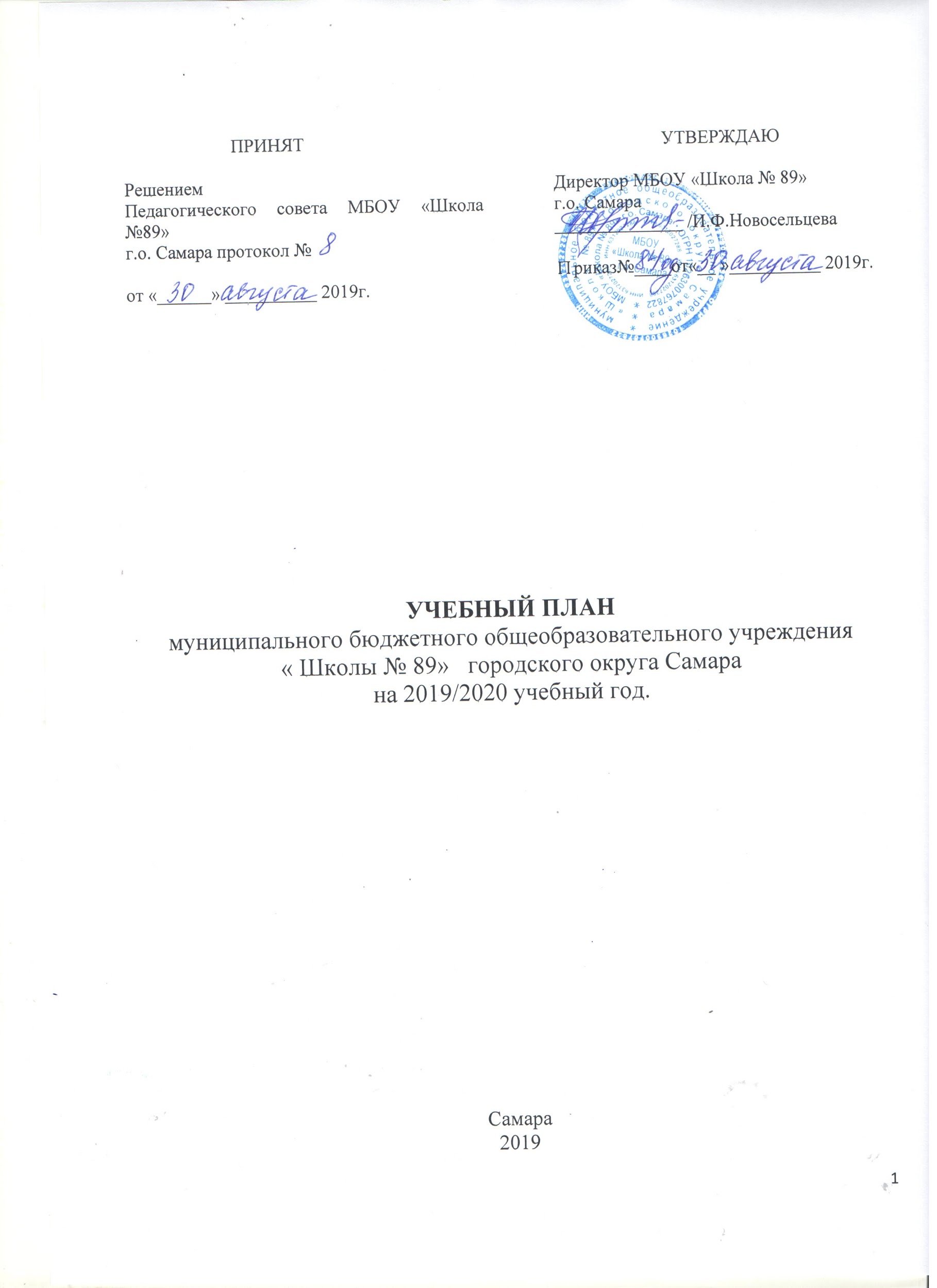 УЧЕБНЫЙ ПЛАНмуниципального бюджетного общеобразовательного учреждения« Школы № 89»   городского округа Самарана 2019/2020 учебный год.Самара2019Пояснительная записка к учебному плану муниципального бюджетного общеобразовательного учреждения«Школа№ 89»  городского округа СамараЦель: обеспечить уровень обученности в соответствии со стандартом начального и основного общего  образования и уровнем возможностей и потребностей обучающихся.Задачи:  Обеспечение соответствия образовательной программы школы требованиям ФГОС начального и основного общего образования.Обеспечение преемственности начального и основного общего образования.Обеспечение доступности получения качественного образования, достижение планируемых результатов освоения основной образовательной программы начального и основного общего образования всеми обучающимися, в том числе детьми с ограниченными возможностями здоровья.Обеспечение эффективного сочетания урочных и внеурочных форм организации образовательного процесса.Ожидаемые результаты:Начальное общее образование (1-4 классы) - достижение уровня элементарной грамотности, овладение универсальными учебными умениями и формирование личностных качеств обучающихся в соответствии с требованиями федерального государственного стандарта;Основное общее образование (5-9 классы) - достижение уровня функциональной грамотности, соответствующего стандартам основного общего образования,  готовность к обучению по программам среднего общего образования, осознанному профессиональному выбору.Специфика образовательного учреждения- общеобразовательное     учреждение - основная общеобразовательная школа.Реализуемые основные общеобразовательные программы.Образовательный процесс в МБОУ «Школа № 89» осуществляется в соответствии с уровнями общеобразовательных программ:I уровень - начальное общее образование (нормативный срок освоения – 4 года). Начальное общее образование является базой для получения основного общего образования.		II уровень – основное общее образование (нормативный срок освоения -  5 лет). Основное общее образование является базой для получения среднего   общего образования, начального и среднего профессионального образования. Нормативная база для разработки учебного плана:Конституция Российской Федерации;Федеральный закон от 29.12.2012 № 273-ФЗ «Об образовании в Российской	Федерации» (далее — Федеральный закон № 273-ФЗ);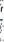 Федеральный государственный образовательный стандарт начального  общего образования, утвержденный приказом Министерства образования и науки Российской Федерации от 06.10.2009 № 373 (в редакции от 31.12.2015 );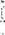 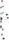 Примерная ООП НОО в редакции от 28.10.2015г.Примерная ООП ООО в редакции от 28.10.2015г.Примерный учебный план для НОО в примерной ООП НОО (п 3.1, в ред. от 28.10.2015).Примерный учебный план для ООО в примерной ООП ООО (п.3.1. в ред. 28.10.2015).Федеральный государственный образовательный стандарт основного   общего образования, утвержденный приказом Министерства образования и науки Российской Федерации от 17.12.2010 № 1897 (с изменениями и дополнениями) (далее — ФГОСООО);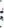 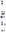 Порядок организации и осуществления образовательной деятельности по основным общеобразовательным программам образовательным программам начального общего, основного общего и среднего общего образования, утвержденный приказом Министерства образования и науки Российской Федерации от 30.08.2013 № 1015;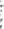 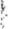 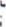 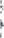 Санитарно-эпидемиологические требования к условиям и организации обучения в общеобразовательных учреждениях СанПиН 2.4.2.2821-lO, утвержденные Постановлением Главного государственного санитарного врача Российской Федерации от 29.12.2010 № 189 (далее — СанПиН 2.4.22821-10);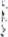 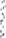 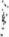 Приказ Министерства образования и науки Российской Федерации от 22.12.2014 № 1601 «О продолжительности рабочего времени (нормах часов педагогической работы за ставку заработной платы) педагогических работников и о порядке определения учебной нагрузки педагогических работников, оговариваемой в трудовом договоре» (далее — приказ Минобрнауки России от 2212.2014 г. № 1601);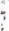 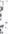 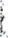 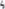 Письмо Минобрнауки России от 18.06.2015 № НТ-670/08 «Методические рекомендации по организации самоподготовки учащихся при осуществлении образовательной деятельности по основным общеобразовательным программам образовательным программам начального общего, основного общего и среднего общего образования»;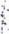 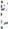 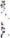 Режим функционирования образовательного учреждения:		Организация образовательного процесса регламентируется годовым календарным учебным графиком. Режим функционирования соответствует требованиям СанПиН 2.4.2.2821-10, Уставом образовательного учреждения.УЧЕБНЫЙ ПЛАНмуниципального бюджетного общеобразовательного учреждения                    « Школа № 89» городского округа Самара                             на 2019/2020 учебный год.Выписка из ООП НОО (приказ  № 65-од от 25.10.2012)Самара2019Пояснительная записка к учебному плану начального общего образования (ФГОС  НОО).Учебный план начального общего образования реализуется в соответствии с требованиями ФГОС НОО, утвержденными приказом министерства образования РФ от 06.10.2009 № 373 (в редакции от 31.12.2015г).Содержание  образования  на уровне начального общего образования осуществляется по системе учебников «Школа России».	Обязательная часть учебного  плана  включает  следующие образовательные области и учебные предметы: -     Филология:  русский язык в объеме 5 часов в неделю,  литературное чтение в объеме 4 часа в 1-3 классах и 3 часа в 4-х классах,  английский язык в объеме 2 часа в неделю. В программе по литературному чтению для 1-4 классов. Авторы: Л.Ф.Климанова, В.Г.Горецкий, М.; Просвещение, 2017  представлены два варианта тематического планирования для 4 класса (в объеме 4 часа в неделю и в объеме 3 часа в неделю). В связи с пятидневной учебной неделей в МБОУ «Школа № 89» в 4-м классе «Литературное чтение» изучается в объеме 3-х часов в неделю.- Математика и информатика: математика в объеме 4 часа в неделю,   - Обществознание и естествознание: окружающий мир в объеме 2 часа в неделю - Искусство: музыка, изобразительное искусство по 1 часу в неделю, - Технология: технология в объеме 1 час в неделю,-  Физическая культура: физическая культура в объеме 3 часа в неделю,- Основы духовно-нравственной культуры народов России» в объеме 1 часа в неделю представлен модулем «Основы светской этики». Автор учебника: Студеникин М.Т. М.: ООО « Русское слово- учебник», 2015 г. 	Учебная нагрузка обучающихся1- 4-х классов распределяется равномерно в течение учебной недели, объем максимальной допустимой нагрузки в течение дня не превышает 5 уроков.	Деление на группы осуществляется во 2 – 4х классах для изучения английского языка.	В 4-х классах организована промежуточная аттестация обучающихся в форме итоговых контрольных  работ по математике и по русскому языку.Учебно-методическое обеспечение1 классПрограммное обеспечение. 1 класс.Рабочие программы. Русский язык.1-4 классы. Авторы: Канакина В.П.Горецкий В.Г.Бойкина М.В и др. – М.: Просвещение, 2017.Рабочие программы. Математика. 1-4 классы. Авторы: Моро М.И, Бантова М.А. и др.- М.: Просвещение, 2017.Рабочие программы. Литературное чтение. 1-4 классы. Авторы: Климанова Л.Ф., Бойкина М.В и др. –М.: Просвещение, 2017.Рабочие программы. Окружающий мир. Автор: Плешаков А.А. –М.: Просвещение, 2017.Рабочие программы. Музыка.1-4 классы. Авторы: Сергеева Г.П., Критская Е.Д.- М.: Просвещение, 2017.Рабочие программы. Изобразительное искусство. 1-4 классы. Автор: Неменский Б.М. – М.: Просвещение, 2017.Рабочие программы. Технология.1-4 классы. Авторы: Лутцева Е.А., Зуева Т.П.-М.: Просвещение, 2017.Рабочие программы. Физическая культура. 1-4 классы. Автор: Лях В.И.-М.: Просвещение, 2017.2  классыРабочие программы. Русский язык.1-4 классы. Авторы: Канакина В.П.,Горецкий В.Г., Бойкина М.В и др. – М.: Просвещение, 2015.Рабочие программы. Математика. 1-4 классы. Авторы: Моро М.И, Бантова М.А. и др.- М.: Просвещение, 2015.Рабочие программы. Литературное чтение. 1-4 классы. Авторы: Климанова Л.Ф., Бойкина М.В и др. –М.: Просвещение, 2015.Рабочие программы. Английский язык.2-4 классы. Автор: Кузовлёв В.П.- М.: Просвещение, 2015.Рабочие программы. Английский язык. Авторы Верещагина И.Н., Бондаренко  К.А., Максименко  Н.И., М.; Просвещение, 2012Рабочие программы. Окружающий мир. Автор: Плешаков А.А. –М.: Просвещение, 2015.Рабочие программы. Музыка.1-4 классы. Авторы: Сергеева Г.П., Критская Е.Д.- М.: Просвещение, 2015.Рабочие программы. Изобразительное искусство. 1-4 классы. Автор: Неменский Б.М. – М.: Просвещение, 2015.Рабочие программы. Технология.1-4 классы. Авторы: Лутцева Е.А., Зуева Т.П.-М.: Просвещение, 2015.Рабочие программы. Физическая культура. 1-4 классы. Автор: Лях В.И.-М.: Просвещение, 2015.3 классыРабочие программы. Русский язык.1-4 классы. Авторы: Канакина В.П.Горецкий В.Г.Бойкина М.В и др. – М.: Просвещение, 2015.Рабочие программы. Математика. 1-4 классы. Авторы: Моро М.И, Бантова М.А. и др.- М.: Просвещение, 2015.Рабочие программы. Литературное чтение. 1-4 классы. Авторы: Климанова Л.Ф., Бойкина М.В и др. –М.: Просвещение, 2015.Рабочие программы. Английский язык.2-4 классы. Автор: Кузовлёв В.П.- М.: Просвещение, 2015.Рабочие программы. Окружающий мир. Автор: Плешаков А.А. –М.: Просвещение, 2015.Рабочие программы. Музыка.1-4 классы. Авторы: Сергеева Г.П., Критская Е.Д.- М.: Просвещение, 2015.Рабочие программы. Изобразительное искусство. 1-4 классы. Автор: Неменский Б.М. М.:Просвещение, 2015.Рабочие программы. Технология.1-4 классы. Авторы: Лутцева Е.А., Зуева Т.П.-М.: Просвещение, 2015.Рабочие программы. Физическая культура. 1-4 классы. Автор: Лях В.И.-М.: Просвещение, 2015.4 классыРабочие программы. Русский язык.1-4 классы. Авторы: Канакина В.П.Горецкий В.Г.Бойкина М.В и др. – М.: Просвещение, 2015.Рабочие программы. Математика. 1-4 классы. Авторы: Моро М.И, Бантова М.А. и др.- М.: Просвещение, 2015.Рабочие программы. Литературное чтение. 1-4 классы. Авторы: Климанова Л.Ф., Бойкина М.В и др. –М.: Просвещение, 2015.Рабочие программы. Английский язык.2-4 классы. Автор: Кузовлёв В.П.- М.: Просвещение, 2015.Рабочие программы. Окружающий мир. Автор: Плешаков А.А. –М.: Просвещение, 2015.Рабочие программы. Музыка.1-4 классы. Авторы: Сергеева Г.П., Критская Е.Д.- М.: Просвещение, 2015.Рабочие программы. Изобразительное искусство. 1-4 классы. Автор: Неменский Б.М. М.:Просвещение, 2015.Рабочие программы. Технология.1-4 классы. Авторы: Лутцева Е.А., Зуева Т.П.-М.: Просвещение, 2015.Рабочие программы. Физическая культура. 1-4 классы. Автор: Лях В.И.-М.: Просвещение, 2015Программа курса « Основы светской этики». 4  класс. /авт.-сост. М.Т.Студеникин.-М.:ООО «Русское слово-учебник», 2015 Формы промежуточной аттестации обучающихся во 2-4 классахУчебный план начального общего образованияВнеурочная деятельность на уровне начального общего образования.Организация занятий внеурочной деятельности является неотъемлемой частью образовательного процесса. Содержание внеурочной деятельности формируется с учётом пожеланий обучающихся и их родителей (законных представителей) и реализуется посредством различных форм организации, таких, как творческие объединения, кружки,  экскурсии, конкурсы, соревнования, поисковые и научные исследования, общественно полезные практики, социальное проектирование и т.д. Обучающимся предоставляется возможность выбора занятий, направленных на их развитие.	Время, отведённое на внеурочную деятельность, не учитывается при определении максимально допустимой недельной нагрузки обучающихся.	Занятия внеурочной деятельности организуются по окончании уроков.План внеурочной деятельности на уровне начального общего образования.УЧЕБНЫЙ ПЛАНмуниципального бюджетного общеобразовательного учреждения                 «Школа № 89» городского округа Самара                               на 2018/2019 учебный год.Выписка из ООП ООО (приказ № 82-од от 02.09.2013,  								изменения № 124-од от 19.12.2013) Самара2019Пояснительная записка к учебному плану  основного общего образования ФГОС ООО (5-9 классы ).	Учебный план  уровня основного общего образования МБОУ «Школа № 89» обеспечивает введение в действие и реализацию требований Федерального государственного образовательного стандарта основного общего образования (далее – ФГОС ООО), определяет объем учебной нагрузки обучающихся, состав и структуру обязательных предметных областей и части, формируемой участниками  образовательного процесса.	Содержание образования на уровне основного общего образования обеспечивает приобщение обучающихся к общекультурным и национально-значимым ценностям, формирует систему предметных и метапредметных навыков и личностных качеств, соответствующих требованиям ФГОС ООО, а также формирует нравственные, мировоззренческие и гражданские позиции, профессиональный выбор, выявляет творческие способности обучающихся, развивает способности самостоятельного решения проблем в различных видах и сферах деятельности.	В соответствии с п.18.3.1. ФГОС ООО учебный план МБОУ «Школа № 89» состоит из двух частей – обязательной части и части, формируемой участниками образовательного процесса. 	Обязательная часть учебного плана включает  следующие образовательные области и учебные предметы:	Филология: русский  язык в объеме 5 часов в неделю в 5-ом классе,6 часов в 6 классе,в 7-ом классе-4 часов в неделю; в 8-9 –ых классах -3 часа ;литература – 3 часа в неделю в 5- 6 и в  9 классе, литература 2 часа в неделю в 7-8 классах и английский язык - по 3 часа в неделю.	Математика и информатика: математика Преподавание учебного предмета математика  в 5-6-х классах  в объёме 5 часов  в неделю; в 7-9 классах – по 5 часов в неделю.Информатика: 1 час в неделю в 7-8-ом классах и 2 часа – в 9 –ом классе (на преподавание Информатики и ИКТ в 9-ом классе из части, формируемой участниками образовательного процесса, добавлен 1 час , так как данный предмет изучается по программе Н.Д. Угриновича, рассчитанной на 68 часов в год, т.е на 2 часа в неделю).	Общественно-научные предметы: история в объеме 2 часа в неделю в 5- 8 классах и 3 часа- в 9-ом классе , обществознание- 1 час в неделю в 5-9 классах ( на преподавание обществознания в 5-ом классе  из части, формируемой участниками образовательного процесса, добавлен 1 час ,так как программа рассчитана на изучение с 5 по 9 класс),  география - по 1 часу в неделю в 5-6 классах и 2 часа в 7-9-ом классах.	Основы духовно-нравственной культуры народов России (модуль «Основы светской этики» - 34 часа) по 1 часу в неделю в 5-ом классе.	Естественно-научные предметы:  биология в объеме 1 часа в неделю в 5-6 классах , 2 часа- в 7-9 классах ( на преподавание биологии в 7-ом классе из части, формируемой участниками образовательного процесса, добавлен 1 час , так как изучение осуществляется по программе В.В.Пасечника, рассчитанной на 68 часов в год, т.е на 2 часа в неделю), физика – 2 часа в 7-9 -ом классах ( на преподавание физики в 9 –ом классе выделено 2 часа вместо 3 , т.к изучается программа А.В. Пёрышкина, рассчитанная на 68 часов в год , т.е на 2 часа в неделю).	Искусство: музыка по 1 часу в неделю  в 5-7 класса, изобразительное искусство – по 1 часу в неделю в 5-8 классах.	Технология: технология в объеме 2 часов в неделю в 5-7 классах и 1 час в 8-ом классе.	Физическая культура и основы безопасности жизнедеятельности: физическая культура в объеме 3 часа в неделю в 5-9 классах и 1 час в неделю в 5-9 классах на изучение «Основ безопасности жизнедеятельности». Для реализации программы А.Т. Смирнова «Основы безопасности жизнедеятельности» из части, формируемой участниками образовательного процесса, добавлен 1 час  для изучения данного предмета в 5 классе.	Часть, формируемая участниками образовательного процесса, представлена:- в 5-ом классе ИГЗ по русскому языку, математике по 1 часу в неделю.-  в 6-х классах ИГЗ  по русскому языку , по английскому языку , по математике 1 час в неделю. - в 7-ом классе   ИГЗ  по русскому языку,  по математике, по английскому языку  1 часу в неделю.- в 8-ом  классах ИГЗ по русскому языку, физике, по английскому языку - по 1 часу в неделю, по математике- 2 часа в неделю.- в 9-ых классе ИГЗ по русскому языку, по математике, по биологии и по обществознанию – по 1 часу в неделю.	Деление классов на группы осуществляется в 5- 9 классах при проведении занятий по английскому языку, технологии и информатике.Учебно-методическое обеспечение5 класс Ладыженская Т.А., Баранов М.Т., Тростенцова Л.А. «Русский язык».  5 кл. М: Просвещение,2015.Коровина В.Я. «Литература». В 2-х ч. 5 кл. М: Просвещение, 2015.Кузовлёв В.П. «Английский язык».  5 кл. М.; Просвещение, 2015.Виленкин В.Я . «Математика»в 2-х частях 5 кл .М: Мнемозина, 2018Вигасин А.А. «История древнего мира». 5 кл. М.: Просвещение, 2015.Боголюбов Л.Н..«Обществознание». 5 кл. М.: Просвещение,2015Алексеев А.И., Николина В.В., «География». 5-6 кл. М.;Просвещение, 2018Пасечник  В.В. Суматохин С.В. « Биология». 5-6  кл. М.; Просвещение, 2018Сергеева Г.П., Критская Е.Д. «Музыка». 5 кл. М.: Просвещение, 2017Горяева Н.А., Островская О.В./Под ред. Неменского Б.М. «Изобразительное искусство».5 кл.м.:Просвещение, 2015Лях В.Я. «Физическая культура». 5 класс. М.; Просвещение, 2015.Студеникин М.Т. « Основы светской этики». 5 класс.-М.: ООО « Русское слово-учебник», 2015Кожина О.А., Кудакова  Е.Н, Маркуцкая С.Э. Технология ( обслуживающий труд). 5 класс. М.: Дрофа, 2015.Под ред. Казакевича В.М., Молевой Г.А. «Технология. Технический труд » 5 класс.М.: Дрофа, 2015 г.Смирнов А.Т и др. Основы безопасности жизнедеятельности.5 класс. М.: Просвещение,2015 г.6 класс Ладыженская Т.А., Баранов М.Т., Тростенцова Л.А. «Русский язык».  6 кл. М: Просвещение,2015.Коровина В.Я. «Литература». В 2-х ч. 6 кл. М: Просвещение, 2015.Кузовлёв В.П. «Английский язык».  6 кл. М.; Просвещение, 2015.Виленкин В.Я . «Математика». 6 кл .М: Мнемозина, 2015Агибалова Е.В., Донской Г.М. «История средних веков». 6 кл.М.: Просвещение, 2015Арсентьев Н.М., Данилов А.А.,Стефанович П.С., и др / под ред. Торкунова А.В. « История Россия. 6 класс. В 2-х частях». М.; Просвещение, 2018 Л.Н.Боголюбов.«Обществознание». 6 кл. М.: Просвещение,2015Летягин А.А. «География». 6 кл. М.; Вентана-граф, 2015Пасечник  В.В. « Биология». 6 кл. М.; Дрофа, 2015Сергеева Г.П., Критская Е.Д. «Музыка». 6 кл. М.: Просвещение, 2015Горяева Н.А., Островская О.В./Под ред. Неменского Б.М. «Изобразительное искусство».6 кл.м.:Просвещение, 2015Лях В.Я. «Физическая культура».  6 класс. М.; Просвещение, 2015.Кожина О.А., Кудакова  Е.Н, Маркуцкая С.Э. Технология ( обслуживающий труд). 6 класс. М.: Дрофа, 2015.Под ред. Казакевича В.М., Молевой Г.А. «Технология. Технический труд » 6 класс.М.: Дрофа, 2015 г.Неменская Л.А. Изобразительное искусство. 6 класс. М.: Просвещение, 2015.Смирнов А.Т и др. Основы безопасности жизнедеятельности.6 класс. М.: Просвещение,2015 г.7 классЛадыженская Т.А.,Баранов М.Т. . «Русский язык» 7 кл. М.: Просвещение, 2015Коровина В.Я.и др. «Литература» в  2-х ч. 7 кл. М:Просвещение , 2015Кузовлёв В.П.. «Английский язык» . 7 кл. М.: Просвещение, 2015Макарычев Ю.В. .«Алгебра». 7 кл. М.: Просвещение, 2015Погорелов А.В.. « Геометрия» .7-9 кл. М.: Просвещение, 2015Юдовская А.Я. . «Новая история 1500-1800г». 7 кл.                          М.:Просвещение,2015Н.М.Арсентьев, Данилов А.А. «История России». 7 класс. М.; Просвещение, 2016 Боголюбов Л.Н.. « Обществознание» . 7 кл. М.: Просвещение, 2015Летягина А.А. «География». 7 кл. М.:Вентана-граф, 2015Перышкин А.В . «Физика». 7 кл. М.: Дрофа, 2015Пасечник В.В. «Биология». 7 кл. М.:Дрофа, 2015Сергеева Г.П., Критская Е.Д. «Музыка». 7 кл. М.: Просвещение, 2015Питерских А.С.. Гуров Г.Е./Под ред. Неменского Б.М. «Изобразительное искусство».7 кл.М.:Просвещение, 2015Лях В.Я. «Физическая культура».  7 класс. М.; Просвещение, 2015.Кожина О.А., Кудакова  Е.Н, Маркуцкая С.Э. Технология ( обслуживающий труд). 7 класс. М.: Дрофа, 2015.Под ред. Казакевича В.М., Молевой Г.А. «Технология. Технический труд » 7 класс. М.: Дрофа, 2015 г.Смирнов А.Т и др. Основы безопасности жизнедеятельности.7 класс. М.: Просвещение,2015 г.Босова Л.Л., Босова А.Ю. Информатика»7 кл. М.: БИНОМ. Лаборатория знаний, 2016 г.8 классЛадыженская Т.А.,Баранов М.Т. « Русский язык» 8 кл. М.: Просвещение, 2015Коровина В.Я.и др. «Литература» в  2-х ч. 8 кл. М:Просвещение , 2015Кузовлёв В.П. «Английский язык» . 8 кл. М.: Просвещение, 2015Макарычев Ю.В. «Алгебра». 8 кл. М.: Просвещение, 2015Погорелов А.В. «Геометрия» .7-9 кл. М.: Просвещение, 2015Юдовская А.Я. , Баранов П.А и др. « История Нового времени. 1800-1900». 8кл. М.:   Просвещение,2014Арсентьев Н.М. Данилов А.А.  «История России»8 кл.М.:Просвещение,2015Боголюбов Л.Н. «Обществознание» 8 кл. М.: Просвещение, 2015Пятунин В.Б., Таможняя Е.А., /под ред. Дронова В.П/ «География.России. Природа, Население» 8 класс. М.: Вентана-граф, 2015 г.Перышкин А.В . «Физика». 8 кл. М.: Дрофа, 2015Колесов Д.В., Маш Р.Д., Беляев И.Н. « Биология. 8 класс». М.: Дрофа, 2015Питерских А.С. / под ред. Неменского Б.М./ Изобразительное искусство      8 класс. М.: Просвещение,2015.Лях В.Я. «Физическая культура». 8 класс. М.; Просвещение, 2015.Кожина О.А., Кудакова  Е.Н, Маркуцкая С.Э. Технология ( обслуживающий труд). 8 класс. М.: Дрофа, 2015.Под ред. Казакевича В.М., Молевой Г.А. «Технология. Технический труд » 8 класс.М.: Дрофа, 2015 г.Смирнов А.Т и др. Основы безопасности жизнедеятельности.8 класс. М.: Просвещение,2015 г.Угринович Н.Д. Информатика: учебник для 8 класса. М.: БИНОМ. Лаборатория знаний, 2015 г.9 классТ.А.Ладыженская, М.Т.Баранов . « Русский язык»  9 кл. М.: Просвещение, 2014В.Я.Коровина  и др. «Литература» в  2-х ч. 9 кл. М: Просвещение , 2012В.П.Кузовлёв. « Английский язык» . 9 кл. М.: Просвещение, 2012Ю.В.Макарычев . «Алгебра». 9 кл. М.: Просвещение, 2013А.В.Погорелов. « Геометрия» .7-9 кл. М.: Просвещение, 2013О.С. Сороко-Цюпа, А.О. Сороко-Цюпа. Всеобщая история. Новейшая история. 9 класс. М.:   Просвещение,2014Данилов А.А., Косулина Л.Г.  «История Россия. XX-начало XXIвека».9 кл.М.: Просвещение,2013Л.Н.Боголюбов. « Обществознание» . 9 кл. М.: Просвещение, 2013 Таможняя Е.А., Толкунова С.Г. /под ред. Дронова В.П/ «География России. Хозяйство.Регионы» 9 класс. М.: Вентана-граф, 2014 г.Перышкин А.В . «Физика». 9 кл. М.: Дрофа, 2014 г.Пасечник В.В. Каменский А.А. и др. « Биология. 9 класс». М.: Дрофа, 2014 Лях В.Я. «Физическая культура».9 класс. М.; Просвещение, 2013.Смирнов А.Т и др. Основы безопасности жизнедеятельности.9 класс. М.: Просвещение,2015 г.Угринович Н.Д. Информатика: учебник для 9 класса. М.: БИНОМ. Лаборатория знаний, 2014 г.5 -9классы Формы промежуточной аттестации обучающихся 5-9 классовУчебный план основного общего образования ( 5-8 классы)Учебный план основного  общего образования ( 9  классы)План внеурочной деятельности на уровне основного общего образования (5-9 классы).	В соответствии с требованиями ФГОС ООО на уровне основного общего образования организована  внеурочная деятельность в объеме 6 часов в неделю по направлениям развития личности (духовно-нравственное, социальное, общеинтеллектуальное, общекультурное, спортивно-оздоровительное). 	 Организация занятий внеурочной деятельности является неотъемлемой частью образовательного процесса. Содержание занятий внеурочной деятельности формируется с учётом пожеланий обучающихся и их родителей (законных представителей) и реализуется посредством различных форм организации, таких, как творческие объединения, клубы, экскурсии, конкурсы, соревнования, поисковые и научные исследования, общественно полезные практики, социальное проектирование и т.д.	 Обучающимся предоставляется возможность выбора  занятий, направленных на их развитие.	Время, отведённое на внеурочную деятельность, не учитывается при определении максимально допустимой недельной нагрузки обучающихся.	Занятия внеурочной деятельности организуются по окончании учебных занятий.                         ,Учебный план индивидуального обучения (1-9 классы).	Учебный план индивидуального обучения МБОУ  «Школа № 89» разработан на основе приказа министерства образования и науки Самарской области от 14.09.2014 № 276-од «Об утверждении Порядка регламентации и оформления отношений государственной и муниципальной образовательной организации и родителей (законных представителей) обучающихся, нуждающихся в длительном лечении, а также детей-инвалидов, осваивающих основные общеобразовательные программы на дому, в Самарской области».	Выбор учебного плана индивидуального обучения осуществляется совместно с родителями (законными представителями) на основании рекомендаций психолого-медико-педагогической комиссии.Недельный 	учебный план для индивидуального обучения по программам массовой общеобразовательной школы ( ФГОС)											Недельный учебный план для индивидуального обучения по программам массовой общеобразовательной школы (ФГОС) ( 5-9 классы)ПРИНЯТРешениемПедагогического совета МБОУ «Школа №89»г.о. Самара протокол №от «______» __________ 2019г.УТВЕРЖДАЮДиректор МБОУ «Школа № 89»г.о. Самара______________ /И.Ф.НовосельцеваПриказ№____от«__ »__________ 2019г.Календарный учебный графикМБОУ «Школа №89» г.о. Самара на 2019-2020 учебный год.Даты начала и окончания учебного года в МБОУ Школе №89 г.о. Самара:начало учебного года – 01.09.2019г.;окончание учебного года – 31.08.2020г.Продолжительность учебного года, четвертей:Продолжительность учебной недели:5-ти дневная учебная неделя в 1-4 классах;6-ти дневная учебная неделя в 5-9 классах;Продолжительность образовательного процесса:в 1 классе – 33 недели (расчет: 165уч.дней: 5-дн. уч. нед. - 33 уч. недели);во 2-4 классах – 34 недели (расчет: 170 уч.дней: 5-дн. уч. нед. -  34 уч. недели);в 5-9 классах – 34 недели(расчет: 204 уч.дней: 6-дн. уч. нед. = 34 уч. недели).Учебный год делится на четверти:Окончание образовательного процесса:в 1-4 классах – 25 мая 2019г;в 5-8 классах – 30 мая 2019г;в 9 классах – 25 мая 2019г.Сроки и продолжительность каникул на учебный год:Для обучающихся 1-го класса устанавливаются дополнительно недельные каникулы с 04.02.2019г по 10.02.2019г. (7 календарных дней).Сроки проведения промежуточных аттестаций:промежуточная аттестация во 2-9 классах проводится по четвертям до 30.05.2019г.итоговая аттестация в 9 классе проводится в соответствии со сроками, установленными Министерством образования и науки РФ на 2018-2019 учебный год.Регламентирование образовательного процесса на день:продолжительность урока:1 класс (1 полугодие): 3 урока по 35 минут (сентябрь - октябрь), 4 урока по 35 минут (ноябрь - декабрь);1 класс (II полугодие): январь - май - по 4 урока в день по 40 минут каждый:1 класс (1 полугодие)1 класс (2 полугодие)для обучающихся 2 - 9 классов – 40 минут:1 смена Перерыв между сменами  30 минут2 смена 1 смена (суббота)«СОГЛАСОВАНО»Решениемпедагогическогосовета МБОУ «Школа№89»г.о. Самара протокол№от «______» ___________2019г.«УТВЕРЖДАЮ»Директор МБОУ «Школа № 89»г.о. Самара______________ /И.Ф.Новосельцеваприказ№___от «___ »___________ 2019г.ПредметУчебно-методический комплексРусский языкI. В.Г. Горецкий. Азбука,1кл.  М.: Просвещение, 2013. 2. В.П. Канакина. Русский язык, 1 кл. М.: Просвещение, 2017.Литературное чтениеКлиманова Л.Ф. Литературное чтение.  1кл. М.: Просвещение, 2015МатематикаМоро М.И., БантоваМ.А., Бельтюкова Г.В. Математика.1 кл.  М.: Просвещение, 2016.Окружающий мирПлешаков А.А. Окружающий мир.1 кл. М.: Просвещение,2015.МузыкаКритская Е.Д., Сергеева Г.П.. Шмагина Т.С. Музыка. 1 кл. М.: Просвещение,2017Изобразительное искусствоНеменская Л.А. Изобразительное искусство. 1 кл. М.: Просвещение, 2015ТехнологияЛутцева Е.А., Зуева Т.П. Технология. 1 кл. М.: Просвещение,2015Физ. культураЛях В.И. Физическая культура. 1- 4 кл. М.: Просвещение, 20152-4 классы2-4 классыПредметУчебно-методический комплексРусский языкВ.П. Канакина, В.Г. Горецкий. Русский язык, 2-4 кл. М: Просвещение, 2015.Литературное чтениеКлиманова Л.Ф., Горецкий В.Г. Литературное чтение. 2-4кл. М.: Просвещение, 2015.Английский языкВерещагина И.Н., Бондаренко К.А. Английский язык. 2 класс ( в 2-х частях). М.; Просвещение, 2018Английский языкВ.П.Кузовлёв. Английский язык.3-4 кл.                         М.; Просвещение, 2015.МатематикаМоро М.И., Волкова С.И., Степанова С.В. Математика. 2-4 кл. М.: Просвещение, 2015.Окружающий мирПлешаков А.А. Окружающий мир. 2-4 кл. М.: Просвещен ие,2015.МузыкаКритская Е.Д., Сергеева Г.П., Шмагина Т.С. Музыка. 2-4 кл. М.: Просвещение, 2015Изобразительное искусствоНеменская Л.А. Изобразительное искусство. 2-4 кл. М.: Просвещение, 2015ТехнологияЛутцева Е.А., Зуева Т.П. Технология. 1 кл. М.: Просвещение,2015Физическая культураЛях В.И. Физическая культура. 1- 4 кл. М.: Просвещение, 2015Основы религиозных культур и светской этики « Основы светской этики». 4 класс. /авт.-сост. М.Т.Студеникин.-М.:ООО «Русское слово-учебник», 2015Предмет                  Класс234Русский языкКонтрольный диктантКонтрольный диктантКонтрольный диктантЛитературное чтениеТестированиеТестированиеТестированиеМатематикаКонтрольная работаКонтрольная работаКонтрольная работаОкружающий мирТестированиеТестированиеТестированиеИностранный языкЗачётЗачётЗачётФизическая культураЗачётЗачётЗачётТехнологияЗачётЗачётЗачётИзобразительное искусствоЗачётЗачётзачётМузыкаЗачётЗачётзачётОРКСЭЗачётЗачётЗачётПредметные областиУчебные предметы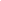 КлассыКоличество часов в неделюКоличество часов в неделюКоличество часов в неделюКоличество часов в неделюКоличество часов в неделюКоличество часов в неделюКоличество часов в неделюПредметные областиУчебные предметыКлассы12а2б3   4а4бВсегоФилологияРусский язык4+1в4+1в4+1в4+1в4+1в4+1в30ФилологияЛитературное чтение44443322ФилологияАнглийский  язык-2222210Математика 
и информатикаМатематика44444424Обществознание 
и естествознаниеОкружающий мир22222212ИскусствоМузыка1111116ИскусствоИзобразительное
искусство1111116Основы духовно-нравственной культуры народов РоссииОсновы светской этики112ТехнологияТехнология1111116Физическая 
культураФизическая 
культура33333318ИтогоИтого202222222222130Часть, формируемая участниками образовательных отношенийЧасть, формируемая участниками образовательных отношений1111116Итого: максимально допустимая недельная 
нагрузка при 5-ти дневной неделеИтого: максимально допустимая недельная 
нагрузка при 5-ти дневной неделе212323   232323136Направление  внеурочной деятельностиНазвание занятий внеурочной деятельностиФормы организации занятийКоличество часов в неделюКоличество часов в неделюКоличество часов в неделюКоличество часов в неделюКоличество часов в неделюНаправление  внеурочной деятельностиНазвание занятий внеурочной деятельностиФормы организации занятий123а3б4Спортивно-оздоровительноеОФП. Динамическая паузаИгры, соревнования22222Общеинтеллектуальное«Английский –это интересно»Кружок22Общеинтеллектуальное«Юный исследователь»Кружок11Общеинтеллектуальное«Мир логики»Кружок1Духовно-нравственное«Я- гражданин России»Социальное проектирование1Духовно-нравственное«Азбука нравственности»Социальное проектирование11Духовно-нравственное«Рассказы по истории Самарского края»1Духовно-нравственное«Я познаю мир»Социальное проектирование1Общекультурное«Волшебный квиллинг»Творческое объединение11Общекультурное«Маленькие звёздочки»Творческое объединение22Общекультурное«Удивительный мир слов»Социальное проектированиеСоциальное «Сказка-терапия»Социальное проектирование12222Всего58888«СОГЛАСОВАНО»Решениемпедагогическогосовета МБОУ «Школа №89»г.о. Самара протокол№от «______» __________ 2019г.«УТВЕРЖДАЮ»Директор МБОУ «Школа № 89»г.о. Самара______________ /И.Ф.Новосельцеваприказ№от «___»__________  2019 г.Реквизиты реализуемой программыУровень реализацииобразовательных программРабочая программа. Русский язык. 5-9 классы. Авторы: Баранов М.Т., Ладыженская Т.А и др.М.:Просвещение,2016базовыйРабочие программы .Литература. 5-9 классы. Авторы: Коровина В.Я и др.- М.; Просвещение, 2015.базовыйРабочая программа. Математика. 5-6 классы.Автор: Н.Я.Виленкин. -М.; Просвещение, 2015базовыйРабочая программа. Алгебра. 7-9 классы. Автор: Макарычев Ю.Н.- М.: Просвещение, 2015. базовыйРабочая программа. Геометрия. 7-9классы. Автор: Погорелов А.В. –М.:Просвещение,2015базовыйРабочие программы.  Всеобщая история. 5-9 классы. Авторы: Вигасин А.А. Сороко-Цюпа О.С. – М.: Просвещение, 2015г.базовыйРабочая программа и тематическое планирование курса « История России» 6-9 классы.Автор: Данилов А.А.,/ пол ред.  Торкунова  А.В. М.; Просвещение, 2016 г.базовыйРабочие программы. Обществознание. 5-9 классы. Авторы: Боголюбов Л.Н. и др. - М.; Просвещение, 2015базовыйПрограмма . География. 5-9 классы.  Авторы: Летягин А.А. Душина И.В.-. М.; Вентана-граф, 2015.базовыйРабочие программы. Английский язык.5-9 классы.  Автор: Кузовлёв В.П.- М.; Просвещение, 2015базовыйРабочие программы. Биология. 5-9 классы. Автор: В.В.Пасечник.- М.; Дрофа, 2015.БазовыйРабочие программы. Музыка. 5-7 классы. Авторы: Сергеева Г.П. Критская Е.Д. М.; Просвещение, 2016.БазовыйРабочие программы. Изобразительное искусство.5-8 классы. Авторы: Неменский Б.М. и др.  – М.: Просвещение, 2015 гбазовыйРабочие программы. Технология( обслуживающий труд) 5-8 классы. Авторы: Кожина О.А. и др.-М.:Дрофа,2013.БазовыйРабочие программы. Технология( технический труд ) 5-8 классы. Авторы: Казакевич  В.М.  и др.М.:Дрофа,2013.БазовыйРабочая программа . Физическая культура.  5-9 классы. Авторы:Лях В.И., Зданевич А.А.- М.: Просвещение, 2014.БазовыйПрограмма курса « Основы светской этики». 5 класс. /авт.-сост. М.Т.Студеникин.-М.:ООО «Русское слово-учебник», 2012базовыйРабочие программы по ОБЖ.5-9 классы. Предметная линия учебников под ред. Смирнова А.Т. М.: Просвещение, 2016базовыйРабочие программы. Физика. 7-9 классы. Автор: А.В.Пёрышкин / Составитель Тихонова Е.Н. М.: Дрофа, 2015 г.Базовый Программа для основной школы. Информатика. 7-9 классы.Авторы: Н.Д. Угринович , Н.Н.Самылкина.- М.:БИНОМ. Лаборатория знаний, 2012 г.БазовыйИнформатика 5-9 классы. Примерная рабочая программа . Авторы: Босова Л.Л., Босова  А.Ю.М.: БИНОМ. Лаборатория знаний, 2016Базовый5678Русский языкКонтрольный диктантКонтрольный диктантКонтрольный диктантКонтрольный диктантЛитератураТестТесттестТестИностранный языкЗачётЗачётЗачётЗачётМатематикаКонтрольная работаКонтрольная работаКонтрольная работаКонтрольная работаИнформатикаЗачётЗачётЗачётЗачётИсторияТестТестТестИсторияОбществознаниеЗачётЗачётЗачётЗачётГеографияЗачётЗачётЗачёт ЗачётФизикаЗачётзачётПредметные областиУчебные 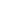 предметыКлассыКоличество часов в неделюКоличество часов в неделюКоличество часов в неделюКоличество часов в неделюКоличество часов в неделюКоличество часов в неделюКоличество часов в неделюПредметные областиУчебные предметыКлассы5а5б6789ВсегоФилологияРусский язык556433ФилологияЛитература333223ФилологияАнглийский язык 333333Математика и информатикаМатематика555555Математика и информатикаИнформатика111+1вОбщественно -научные предметыИстория222223Общественно -научные предметыОбществознание1в1в1111Общественно -научные предметыГеография111222Основы духовно-нравственной культуры народов РоссииОсновы светской этики1вЕстественно-научные предметыБиология1111+1в22Естественно-научные предметыФизика222ИскусствоМузыка1111ИскусствоИзобразительное искусство11111ТехнологияТехнология22221Физическая культура и основы безопасности жизнедеятельностиОсновы безопасности жизнедеятельности1в1в1в1в11Физическая культура и основы безопасности жизнедеятельностиФизическая культура333333Итого: минимально допустимая аудиторная нагрузка при 6-ти дневной неделеИтого: минимально допустимая аудиторная нагрузка при 6-ти дневной неделе272729303232Часть, формируемая участниками образовательного процессаЧасть, формируемая участниками образовательного процесса554544ИГЗ  по английскому языкуИГЗ  по английскому языку111ИГЗ по русскому языкуИГЗ по русскому языку111111ИГЗ по математикеИГЗ по математике1111ИГЗ по физикеИГЗ по физике1ИГЗ по обществознаниюИГЗ по обществознанию1Итого: максимально допустимая  нагрузка при 6-ти дневной неделеИтого: максимально допустимая  нагрузка при 6-ти дневной неделе323233353636Предметные областиУчебные предметы           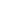 9а9бВсегоФилологияРусский язык336ФилологияЛитература336ФилологияАнглийский язык 336Математика и информатикаМатематика5510Математика и информатикаИнформатика1+1в1+1в2+2вОбщественно -научные предметыИстория336Общественно -научные предметыОбществознание112Общественно -научные предметыГеография224Естественно-научные предметыБиология224Естественно-научные предметыХимия224Естественно-научные предметыФизика224ИскусствоМузыкаИскусствоИзобразительное искусствоФизическая культура и основы безопасности жизнедеятельностиОсновы безопасности жизнедеятельности1 12Физическая культура и основы безопасности жизнедеятельностиФизическая культура336Итого: минимально допустимая аудиторная нагрузка при 6-ти дневной неделеИтого: минимально допустимая аудиторная нагрузка при 6-ти дневной неделе32326Часть, формируемая участниками образовательного процессаЧасть, формируемая участниками образовательного процесса448ИГЗ по математикеИГЗ по математике112ИГЗ по обществознаниюИГЗ по обществознанию112ИГЗ по русскому языкуИГЗ по русскому языку112Направление внеурочной деятельностиНазвание занятий внеурочной деятельностиФормы организации занятийКоличество  часов в неделю  всегоКоличество  часов в неделю  всегоКоличество  часов в неделю  всегоКоличество  часов в неделю  всегоКоличество  часов в неделю  всегоКоличество  часов в неделю  всегоНаправление внеурочной деятельностиНазвание занятий внеурочной деятельностиФормы организации занятий5 6789а9бСпортивно-оздоровительноеРитмикаСекция1Спортивно-оздоровительное«Школа здоровья»Секция1Спортивно-оздоровительноеХореографияСекция1111Общеинтеллектуальное«Экология»Поисковые исследования1111«Техническое творчество»Кружок11Духовно-нравственное«Русь православная»Кружок1Духовно-нравственное«Я живу в России»Кружок211Духовно-нравственное«Юный краевед»Кружок11Общекультурное«Юный художник»Творческое объединение1Общекультурное«Художественное в дизайне»Творческое объединение1Общекультурное«Познакомьтесь: Великобритания»Кружок1Общекультурное«Экскурсия по Лондону»Социальное проектирование11ОбщекультурноеХоровое пениеТворческое объединение1«Увлекательное рукоделие»Социальное проектирование11Социальное« Волшебный квиллинг»Творческое объединение1Социальное«Шаг во взрослую жизнь»Социальное проектирование2112Социальное«Психология и выбор профессии»Социальное проектирование11ВсегоВсего666666Предметные областиУчебные предметыКоличество часов в неделюКоличество часов в неделюКоличество часов в неделюКоличество часов в неделюПредметные областиКласс1234      ФилологияРусский язык3222      ФилологияЛитература2222      ФилологияАнглийский язык111      МатематикаМатематика2222Обществознание и естествознание ( окружающий мир)Окружающий мир1111Основы религиозных культур и светской этикиОсновы религиозных культур и светской этикиВ классеИскусствоМузыкаВ классеВ классеВ классеВ классеИскусствоИзобразительное искусствоВ классеВ классеВ классеВ классеТехнологияТехнологияВ классеВ классеВ классеВ классеФизическая культураФизическая культураВ классеВ классеВ классеВ классеВсего8888Предметные областиУчебные предметыКоличество часов в неделюКоличество часов в неделюКоличество часов в неделюКоличество часов в неделюКоличество часов в неделюПредметные областиКласс56789      ФилологияРусский язык22211      ФилологияЛитература1,51,5111      ФилологияАнглийский язык11111      МатематикаМатематика22222      МатематикаИнформатикаВ классеВ классеВ классеОбщественно-научные предметыИстория11111Общественно-научные предметыОбществознание0,50,5В классеВ классе0,5Общественно-научные предметыГеография0,50,5111Основы религиозных культур и светской этикиОсновы религиозных культур и светской этики0,5Естественно-научные  предметыФизика111Естественно-научные  предметыБиология0,50,5111Естественно-научные  предметыХимия 11ИскусствоМузыкаВ классеВ классе В классеИскусствоИзобразительное искусствоВ классеВ классе В классеВ классеВ классеТехнологияТехнологияВ классеВ классеВ классеВ классеФизическая культура и ОБЖФизическая культура0,50,5В классеВ классе0,5Физическая культура и ОБЖОБЖВ классеВ классеВ классеВ классеВ классеВсего1010101011